        Guía Formativa N° 3 Ciencias Naturales 5º Año Básico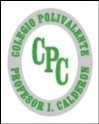 Nombre: ___________________________________________________  Fecha:       de          del    2020Objetivo de Aprendizaje: Reconocer la distribución del agua en la naturaleza.Distribución del agua en la naturalezaLa superficie de la tierra está cubierta por un 70% de agua. Dentro del total de esta agua un 97 % corresponde a agua salada y solo un 3% es agua dulce.La mayor cantidad de agua dulce la podemos encontrar en los glaciares (79%), luego en las aguas subterráneas (20%) y en menor cantidad en lagos y ríos (1%).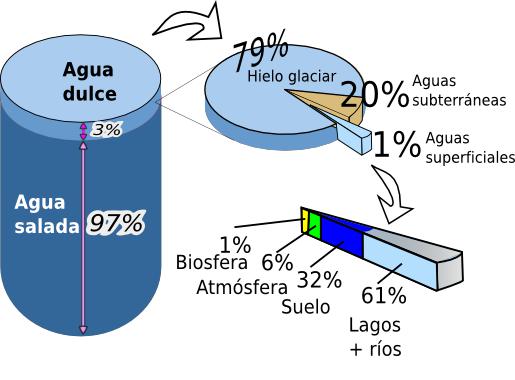 Actividad1.- La siguiente cuadrícula representa el total de agua en la superficie de la tierra. Pinte 3 cuadritos que corresponden al 3%  de agua dulce, el resto de los cuadritos representan el 97 % de agua salada. Luego complete la tabla de datos con los porcentajes descritos en la cuadricula. (5pts) Habilidad Aplicar.2.- La siguiente cuadrícula representa el total de agua dulce en la superficie de nuestro planeta (100%).Pinte primero 1 cuadrado para representar nuestros lagos y ríos (1%). Luego de otro color pinte 20 cuadrados para representan nuestras aguas subterráneas (20%). Finalmente los 79 cuadrados que quedan píntelos de otro color para representar los glaciares (79%).Luego complete la tabla de datos con los porcentajes descritos en la cuadrícula. (7pts) Habilidad Aplicar.3.- Según el esquema, ordena de menor a mayor la cantidad de agua dulce que hay en las diferentes masas de agua de nuestro planeta que están a continuación. (3pts) Habilidad Aplicar.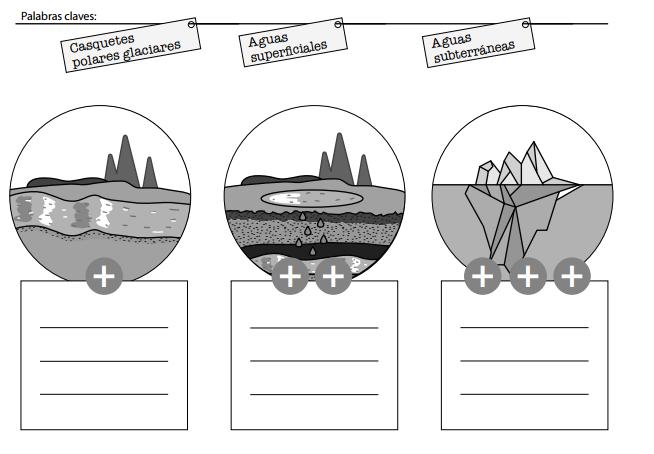 4.- ¡Apliquemos lo aprendido! (3pts) Habilidad Aplicar.¿Cuál de las siguientes probetas representa mejor la proporción de agua dulce y agua salada en el planeta?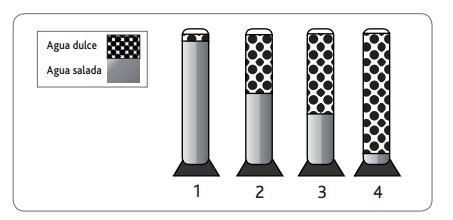 A. La probeta 1.B. La probeta 2.C. La probeta 3.D. La probeta 4Un alumno estaba haciendo una tarea sobre el agua que hay en la Tierra y encontró la siguiente información en un gráfico. ¿Cómo podría organizar la información solo en dos categorías?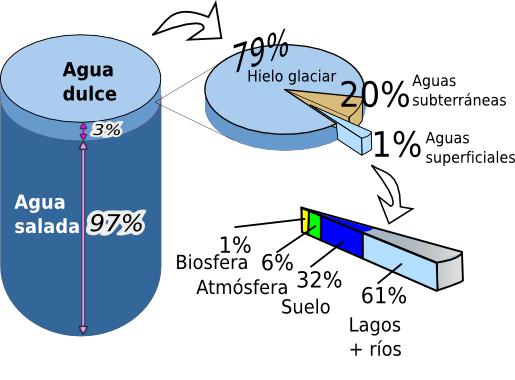 A. Aguas contaminadas y aguas sin contaminar.B. Agua en estado sólido y agua en estado líquido.C. Agua dulce y agua salada.D. Agua potable y agua no potable.3. La mayor reserva de agua dulce en el planeta la encontramos en:A. Los glaciaresB. Ríos y lagos.C. Aguas SubterráneasD. Humedad atmosférica*Esta guía tiene un 60% de exigencia”                          L : 60 a 100% de logro                        NL: menos del 60% de logroPuntaje ObtenidoLNLInstrucciones: - Lee atentamente y responde  según lo solicitado.- Continúa revisando la página del Colegio para que continúes desarrollando nuevas actividades.- Puedes realizar las actividades en el cuaderno de la asignatura.- Envía guías resueltas o actividades en el cuaderno al correo profesora.marjorielizana@gmail.com - Archiva tus guías en una carpeta.- Complementar buscando videos educativos sobre la distribución del agua en la Tierra en YouTube.Luego de terminar las actividades responde las siguientes preguntas.a) ¿Cuánto tiempo necesité para hacer esta actividad? 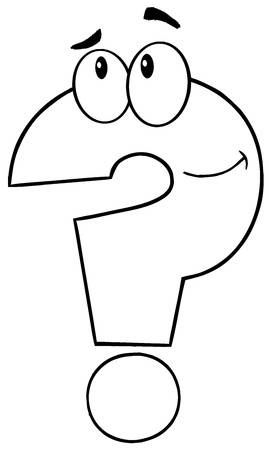 R:b) ¿Me organicé de alguna manera para realizar la actividad?R:c) ¿Qué necesito hacer mejor?R: